1.0	background1.1	This report provides the findings from the conversation on the 2020/21 budget for Tameside & Glossop Strategic Commission (Tameside Metropolitan Borough Council and NHS Tameside & Glossop Clinical Commissioning Group).  The Strategic Commission continues to face major financial challenges - we have had to save £160 million in the last 6 years. We have to save a further £33 million over this year and next to balance the budget. 1.2	The Budget Conversation approach supports the public (local residents, businesses, patients and service user) in understanding the tough choices and decisions required when shaping the Strategic Commission budget and also to understand the public’s priorities. This report covers four key elements:Outlines the results of the Budget Conversation 2020/21 and the communication / publicity conducted to promote the consultation (Section 2.0 to 4.0). This was the second time an engagement exercise focussing on identifying the priorities of the public in terms of the budget has been undertaken by the Strategic Commission jointly as two organisations as opposed to the Council alone. All work to deliver the Budget Conversation has been undertaken within existing staff budgets.Details key findings from thematic engagement and consultation in 2019. This review of all thematic activity in 2019 pulls out key and cross-cutting themes that will have relevance to future priorities and spending plans (Section 5.0)Feedback from engagement with Scrutiny Panels (Section 6.0) Proposals for the statutory consultation with business rate (NNDR) payers (specific local government requirement) (Section 7.0) 2.0	EXECUTIVE SUMMARY2.1	The key headlines from the Budget Conversation 2020/21 are:Undertaken between 13 December 2019 and 15 January 2020Information on the Budget Conversation was directly e-mailed to over 30,000 individual contactsInformation was shared directly with over 100 groups / networks.41 Budget Conversation social media posts reached our followers 50,661 timesA total of 859 engagements. This is based on:282 survey responses536 contacts at dedicated engagement, drop-in sessions and other meetings17 e mails1 letter in The Reporter23 social media responsesThe key themes emerging from the Budget Conversation are outlined below. These are based on the full range of feedback received during the Budget Conversation including survey responses and wider comments (e.g. feedback and drop-in sessions, e mails, social media and letters) Suggested spending priorities for the Tameside & Glossop Strategic Commission in 2020/21 and future yearsEducation and SchoolsOlder People Social CareHealthcare Services in GeneralMaintenance of Roads and Highways Children’s Social CareStreet Cleanliness/Fly-tippingEmergency Services: Police And FireMental Health ServicesPrimary Care Specifically: GPs, Dentists, Pharmacies, OpticiansWaste/RecyclingInvestment in Town CentresPublic TransportYouth Clubs and Leisure FacilitiesIdeas or suggestions for how we might deliver services more efficiently, save money or raise revenueWorking Practices and Culture should be More EfficientWork Closer with Other Councils or Public Sector Partners such ssPolice, Hospital, Fire Service or Voluntary SectorPreventative Early Help Investment to Save Money on ServiceCosts in the Future Encourage Volunteering and Community ActionReiteration of Spending Priorities Identified in Previous QuestionIncrease Fees, Charges or FinesWork with or Support Local BusinessesMore Effective or Better Advertising and CommunicationReduce or Stop OutsourcingUtilise Existing  Owned Buildings BetterThe full list of themes emerging from the Budget Conversation survey can be found at Appendix A. 3.0	BUDGET CONVERSATION 3.1	The Budget Conversation was launched on 13 December 2019 and finished on 15 January 2020. Due to stipulations around the pre-election period the Budget Conversation had to be launched following the General Election which took place on 12 December 2019 – reducing the originally planned engagement period from eight weeks to four weeks. 3.2	The conversation was used to educate and inform the public on the Strategic Commission’s budget and its financial challenges whilst also allowing feedback and ideas on how services can be improved and savings made. The conversation focussed primarily on two questions:What do you think should be the spending priorities for the Tameside & Glossop Strategic Commission in 2020/21 and future years?Do you have ideas or suggestions for how we might deliver services more efficiently, save money or raise revenue?3.3	The Budget Conversation was open to all as everyone has the right to contribute their views on what they feel our priorities should be now and in future years. The public were provided with an opportunity to leave comments and feedback through the Big Conversation – available on both the Council and CCG websites. Dedicated webpages to the Budget Conversation were created explaining all aspects of the conversation with links to the feedback form. A dedicated email account was also provided to enable public / service users / businesses to submit any comments.3.4	Postcards were also available in Libraries, Children’s Centres and Civic buildings for those who wished to submit their comments in writing / via post. 3.5	The conversation also took place through attendance at a number of meetings / forums and was promoted extensively via existing groups / networks (further detail at 3.10 to 3.12). 3.6	A series of information slides were produced providing context to the Budget Conversation and the considerations the Strategic Commission must take into account to deliver a balanced budget. These covered:The total amount of money spent by the Strategic Commission and the savings requiredChange in funding over time – decreased significantlyWhere the Strategic Commission’s money comes from: Government, Business rates, Council Tax and Income.How the Strategic Commission currently spends its money – examplesThe Strategic Commission’s main spending areas and examples of services providedExamples of helping to address challenges facing the areaExamples of new ways we have delivered services and are investing in the future, based around co-operative approaches to working	In addition to being hosted on the dedicated webpages these slides were also presented at the meetings / forums where Budget Conversation was discussed. 3.7	The conversation with Glossop residents related only to health services commissioned by Tameside & Glossop Strategic Commission. Engagement material was tailored accordingly.communications / promotion3.8	To support the engagement activity, a full programme of communications was undertaken.  This included infographics used to help explain the Strategic Commission’s budget and spend. These were used on social media, the web pages and other publicity material. 3.9	The following channels were used to communicate to the public and wider stakeholders (including staff) that the engagement was taking place:Press ReleaseTameside Council and Tameside & Glossop CCG websitesTwitterFacebookLeader’s BlogLeader’s Column and other articles in Tameside Reporter and Manchester Weekly NewsStaff PortalChief’s Executive BriefWirePublic sector partner’s newsletters, e-mails, websites etc.Partnership Engagement NetworkPurple Wi-Fi Mailing ListBig Conversation Mailing ListInformation Ambassador’s Network Mailing ListTameside Food Partnership Mailing ListTameside Tobacco Free Partnership ListENGAGEMENT3.10	In addition to promotion through written communications the Budget Conversation was also promoted in a number of other ways. These include via:Partnership Engagement Network - a network of 377 contacts public, patients, stakeholders, partners and voluntary and community sector.Big Conversation - 143 members of the public who have signed up to receive regular updates on consultations and engagement opportunities across Tameside and Glossop.Purple Wi-Fi - a list of over 29,000 members of the public who have accessed the free Wi-Fi service across Tameside and agreed to receive marketing emails. This was sent on two occasions, once in December and once in January.All Patient Neighbourhood Groups were contacted and engaged in regards to the Budget Conversation. 3.11	The Budget Conversation was also promoted via existing groups / networks. Information was sent directly to over 100 groups / networks. Service areas / commissioning teams across the Strategic Commission were also encouraged to share details widely across Tameside & Glossop. 3.12	During the budget conversation we have endeavoured to engage with people from all equality groups. Engagement has been undertaken across all age groups – including young, working age and older people. 5 dedicated engagement sessions and 8 drop-in sessions were also undertaken. The drop-in sessions were held at Tameside libraries, Ashton Market (Wellbeing Corner), and Dukinfield Town Hall which enabled engagement with a variety of different community groups / service users who use those facilities.  Details of these sessions and the key themes arising from these are outlined within Section 4.0 of this report.  4.0	BUDGET CONVERSATON ANALYSIS 4.1	Analysis of the Budget Conversation and key themes emerging from this are outlined in section 4.0. These are based on feedback taken from:282 survey responses17 e mailsFeedback from 5 dedicated engagement and 8 drop-in sessions 23 social media comments1 letter in The Reporter	SURVEY 4.2	A total of 282 people completed the Budget Conversation survey.  4.3	Appendix B outlines the achieved sample compared to the Tameside & Glossop population.4.4	Table 1 details the achieved sample from the survey by postcode sector compared to the Tameside & Glossop population. The achieved sample figures are based on the 76% of respondents who provided a valid Tameside & Glossop postcode sector in response to Question 2: Please select the first part of your postcode from the options below.  Table 1: Achieved Sample by Postcode Sector4.5	The tables above detail the achieved sample from the survey, against the Tameside & Glossop population.  Respondents who did not specify a particular characteristic have been removed from these figures.  This has not impacted on considering their views just reporting their demographic profile.4.6	Weighting the data to account for over and under-sampling of particular sections of the population is not necessary, given that the budget conversation was available via the Big Conversation web pages on both the Council and CCG websites. It was open to all residents / members of the public and was not a fixed/controlled sample. No personal data was collected as part of the consultation process.4.7	A total of 282 respondents also stated their interest in the consultation (Question 1). 216 of respondents (76.6%) were a resident of the area.  Responses are detailed in table 2. Table 2: Respondent’s interest in consultation 4.8	The Budget Conversation asked two key questions:What do you think should be the spending priorities for the Tameside & Glossop Strategic Commission in 2020/21 and future years?Do you have ideas or suggestions for how we might deliver services more efficiently, save money or raise revenue?4.9	The key themes arising from each of the key questions are outlined in Tables 3 and 4 below. A full table of the themes identified are available at Appendix A. Table 3: What do you think should be the spending priorities for the Tameside & Glossop Strategic Commission in 2020/21 and future years?	Table 4: Do you have ideas or suggestions for how we might deliver services more efficiently, save money or raise revenue?4.10	Cross tabulation of results by demographic group has not been undertaken due to small numbers by individual category, making meaningful analysis not possible.ENGAGEMENT & DROP IN SESSIONS4.11	As detailed at 3.12, 5 dedicated engagement sessions were also undertaken as part of the Budget Conversation. The key themes arising from these sessions are outlined in Table 5 below. Table 5: Key Themes from Engagement Sessions	In addition, 8 drop in sessions were also held. The drop in sessions were also publicised by the hosting organisation to maximise participation amongst their members / target audience. The attendance at the drop in sessions is detailed in Table 6. 	Table 6: Attendance at Drop in Sessions	The engagement sessions and drop in sessions resulted in 536 engagements.	OTHER FEEDBACK METHODS4.12	In addition to feedback received through the direct survey and via engagement / drop in sessions, there were other methods by which comments were received. These include social media (23) and e mails (17). 4.13	In total 41 posts promoting the Budget Conversation were made across Tameside & Glossop Strategic Commission social media channels (Twitter and Facebook) during the engagement period. Information detailing the reach of these posts is outlined in Table7.	Table 7: Social Media – Number of Posts, Impressions and Performance4.14	It is important that this feedback is also collated and fed into the engagement process. Table 8 below details the key themes taken from social media, direct e mails and letters appearing in The Reporter across the Budget Conversation engagement period. 	Table 8: Key Themes from Other Feedback Methods5.0	THEMES FROM WIDER CONSULTATION & ENGAGEMENT OPPORTUNITIES5.1	Tameside & Glossop Strategic Commission regularly engage and consult with the public, patients, stakeholders, partners and the voluntary & community sector to understand their views on various issues. 5.2	Key engagement headlines for Tameside & Glossop Strategic Commission from 2019 include:Facilitated 13 thematic Tameside and/or Glossop engagement projectsReceived over 1,500 engagement contacts (excluding attendance at events / drop-ins)Delivered three Partnership Engagement Network (PEN) conferences attended by nearly 200 delegatesPromoted 45 regional or national consultations where the topic was of relevance to and/or could have an impact on Tameside and/or GlossopAchieved Green Star (with the highest possible score of 15 out of 15) in the 2018/19 public and patient participation CCG Improvement and Assessment Framework (IAF)5.3	Responses to all thematic engagement and consultation activity is thoroughly analysed and the outputs used to information the specific project related to that piece of work. Clearly common themes occur across the difference thematic engagement activity. Similarly the strategic engagement work through the Partnership Engagement Network (PEN) provides an insight into views and opinions outside of the topic specific thematic work. These cross-cutting themes help to provide a direction of travel and under-pinning understanding of needs and aspirations.5.4	Below is a summary of the key cross-cutting themes identified in 2019.Children and Young PeopleSupport for young people including learning opportunities and apprenticeshipsMore support from Tameside Families Together and children’s services on a number of topics, including emotional, mental health, behavioural support and information about AutismFocus on long-term support at the lower level to prevent need for intensive interventionsMore help, support and opportunities for children, young people and familiesRaising standards and quality of servicesHealth and Care ServicesAvailability of appointments for key services, and waiting times, including GP appointments.Support with overall wellbeing and to help people keep themselves healthy and having the knowledge of what services are in my area Service providers and professionals listening to patients and service usersKnowledge of what services are available and how to access themMore investment in mental health services, especially men’s and pregnant women’s mental health issues; prevention, tackling stigma and peer support.Focus on long-term support at the lower level to prevent need for intensive interventionsOlder PeopleBetter social care provision and access to social care is needed.Concerns about ageing population – more support for older people to reduce need for care.Services to provide support for dementia/ Awareness raising and communication about dementiaPerson-centred care: focus on the individual and their needs. People should have choice over their care/ care should be person-centred; being listened to is important.PovertyImpact of service changes on low income households, including those with long term conditions and familiesHelp with financial management and other issues for those at greatest riskCouncil should offer additional financial help towards housing adaptations, hospital discharge, home repair and support to vulnerable home owners Accessibility / InvolvementAvailability of public transport giving access to services (routes andevenings/weekends); transport costs, including the cost of public transportParking at or close to service points – accessible and affordableInfrastructure for electric vehicles/ Pedestrianised areas/ Cycling infrastructureImportance of local services and knowledge/signposting of those services Development of digital services but don’t forgot older people and those with learning disabilities. Digital skills are important for carrying out tasks such as applying for jobs; universal credit and other government sites e.g. NHS.Involve people from different communities and cultures in events and projectsInvestment and DevelopmentPublic Priorities for Spending: Museums and Galleries; Art and heritage training and courses; promotion of cultural and heritage events; local studies and archives and; spaces for community group meetings.Protection of green spaces and the environment; Increased fines for people breaching Public Space Protection OrdersInvest in town centres: work with local businesses to generate footfall, shopping etc. keep towns tidy, utilise empty shops and reduce parking chargesCo-productionThe Council should work alongside educational establishments; joint working opportunities across the health and social care sector; and support resident and volunteer run projects. Public/private/third sector need to work together.6.0	SCRUTINY PANEL ENGAGEMENT6.1	All Scrutiny Panel members were provided with an opportunity to attend one of two budget briefing sessions held on 14 and 15 January 2020.  This follows on from a mid-year budget position update received at panel meetings held in September 2019.  The independence of scrutiny enables members to seek assurances on budget planning, process and priorities for 2020/21 and beyond.  It can also be considered appropriate for budget priorities to inform future scrutiny activity and work programmes.6.2	A number of points were discussed with regards to demand pressures on statutory services along with the tailoring of financial priorities to a neighbourhood model.  Detail of the discussions have been drafted in a letter of the Scrutiny Chairs to the Executive Member for Finance and Economic Growth; and the Director of Finance – Section 151 Officer, see Appendix C. It is the request of Scrutiny that points raised are to be considered in advance of the 2020/21 budget report being finalised.  The scrutiny budget letter will also be appended to a Scrutiny Update report tabled at the joint meeting of Executive Cabinet and Overview Panel on 12 February 2020.7.0	STATUTORY RATE PAYERS CONSULTATION7.1	The Council has a statutory duty to consult with businesses and other representatives of non-domestic ratepayers on its annual spending proposals for 2020/21.  Our proposed plans for carrying out this consultation are detailed below.7.2	Businesses along with the public have already had the opportunity to partake in the budget conversation exercise as detailed in this report. 7.3	Table 8 details the proposed timetable for activity.  Due to the timings of Executive Cabinet and Full Council, the amount of time for consultation is limited.  We therefore propose to send out an email pre-warning organisations of the impending consultation one week prior to commencement.	Table 8: Proposed Timetable for Rate Payers Consultation of the 2019/20 Budget7.4	The question for the 2020/21 budget is: 	Tameside’s business community is being invited to have its say on the council’s draft budget proposals for the next financial year (2020/21).  We are seeking your views on how we intend to use our resources.  The budget includes the Council’s saving proposals 2020/21 and these are set out in the budget report which is available to view at the following link 8.0	Next steps8.1	The findings from the budget conversation exercise will be used, in conjunction with other considerations, to inform the Council’s budget setting process.  The council’s budget will be set at Full Council on 25  February 2020.8.2	Feedback on the results will also be provided to the public, staff, partners and engaged groups and a summary infographic report produced and shared on Tameside Council’s and NHS Tameside & Glossop CCG’s websites.9.0	APPENDICES9.1	The following appendices are included as part of this report:Appendix A – Key Themes from Budget Conversation Survey Appendix B – Achieved Survey SampleAppendix C – Scrutiny Panel Budget Letter 10.0	RECOMMENDATIONS10.1	It is recommended that Executive Cabinet note the content of the report and take the findings from the conversation into consideration when setting the Council’s budget at the Full Council meeting on 25 February 2020. Report to:EXECUTIVE BOARD Date:5 February 2020Reporting Officer:Councillor Oliver Ryan, Executive Member for Finance & Economic GrowthDr Ashwin Ramachandra (Joint Chair of NHS Tameside & Glossop CCG)Dr Asad Ali – (Joint Chair of NHS Tameside & Glossop CCG)Sandra Stewart – Director of Governance & PensionsSarah Threlfall – Assistant Director - Policy, Performance & CommunicationsSubject:                                                                                      BUDGET CONVERSATION 2020-21Report Summary:It is important that Tameside and Glossop Strategic Commission (Council and CCG) understand the priorities of the public – local residents, businesses, patients and service users. A public engagement exercise was launched between 13 December 2019 and 15 January 2020 to understand their priorities for spending within the context of the financial challenges facing public services. This engagement took the form of a conversation with the public on providing sustainable public services for the future, and encouraging residents to see themselves as citizens, not just consumers of services. The public were encouraged to leave comments and feedback through the Big Conversation including ideas and suggestions for saving money and improving services. The conversation has also been undertaken via attendance at existing meetings/forums supported by a communications campaign. This report covers four key elements:Outlines the results of the Budget Conversation 2020/21 and the communication / publicity conducted to promote the consultation (Section 2.0 to 4.0)Details key findings from thematic engagement and consultation in 2019. This review of all thematic activity in 2019 pulls out key and cross-cutting themes that will have relevance to future priorities and spending plans (Section 5.0)Feedback from engagement with Scrutiny Panels (Section 6.0) Proposals for the statutory consultation with business rate (NNDR) payers (specific local government requirement) (Section 7.0) Recommendations:It is recommended that Executive Board note the content of the report and provide comment on this to inform the final Cabinet report. Links to Corporate Plan:An effective conversation with the public informs the budget setting process and ensures the budget aligns with the priorities of local people and the organisation’s Corporate Plan.Policy Implications:The budget reflects the policy choices that the Council and CCG intends to pursue.  The outputs from the conversation with the public will inform the budget setting for 2020/21 and in turn that budget will have implications for future policy.Financial Implications: The feedback from the budget conversation will be reported to members and will be considered as part of the setting the Councils budget.  The final report will be considered at the Council at the meeting on 25 February 2020.Legal Implications:The Council is under a statutory duty to consult ratepayers under section 65 of the Local Government Finance Act  1992 and the Non-Domestic Ratepayers (Consultation) Regulations 1992Risk Management :The Council and CCG have statutory duties to engage and consult with the public. Failure to engage on the spending priorities and proposed changes to the budget could lead to challenge and negative public attitude.Access to Information :The background papers relating to this report can be inspected by contacting Jody Smith, Policy & Strategy Service Manager, Governance and Pensions. Telephone: 0161 342 3710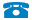 e-mail: jody.smith@tameside.gov.uk 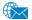 Postcode SectorTameside & Glossop Households (%)Achieved sample (%)M34 – Denton / Audenshaw18.514.5M43 – Droylsden9.04.2OL5 – Mossley4.67.0OL6 – Ashton (Hurst / St. Michaels)11.617.3OL7 – Ashton (Waterloo / St. Peters)6.69.3SK14 – Hyde 18.217.8SK15 – Stalybridge10.916.8SK16 - Dukinfield7.78.9SK13 - Glossop12.74.2Interest in Issue%I am a resident of the area 76.6I work in the area5.3I spend my free time in the area0.0I have family in the area0.0I am an employee of either Tameside Council, Tameside and Glossop Clinical Commissioning group, or another public sector organisation based in the area7.1I am a representative or member of a charity or voluntary group based in the area1.1Other9.9ThemeNo.%Education and Schools6222.0Older People Social Care5920.9Healthcare Services in General5519.5Maintenance of Roads and Highways4917.4Children’s Social Care4616.3Street Cleanliness/Fly-tipping4014.2Emergency Services: Police and Fire289.9Mental Health Services279.6Primary Care Specifically: GPs, Dentists, Pharmacies, Opticians269.2Waste/Recycling248.5Investment in Town Centres248.5Public Transport248.5ThemeNo.%Working Practices and Culture should be More efficient4415.6Work Closer with Other Councils or Public Sector Partners suchas Police, Hospital, Fire Service or Voluntary Sector269.2Preventative Early Help Investment to Save Money on ServiceCosts in the Future227.8Encourage Volunteering and Community Action207.1Reiteration of Spending Priorities Identified in Previous Question165.7Increase Fees, Charges or Fines145.0Work with or Support Local Businesses134.6More Effective or Better Advertising and Communication124.3Reduce or Stop Outsourcing124.3Utilise Existing Owned Buildings Better113.9Group / OrganisationNo. AttendingKey ThemesTameside Youth Council12Education and LearningChildren’s Social CareTameside College11Mental HealthYouth CentresSports Clubs and LeisureNeighbourhoods and CommunitiesCommunications and EngagementPeople First Tameside18Adults and children’s social careMedicines and GPs/GP surgeriesPublic transport optionsWaste collectionStreet lightsHighwaysMuseums and librariesAshton Sixth Form College (1)14Mental HealthChildren’s Social CareAshton Sixth Form College (2)11Public transport, particularly regularity of services.Access to sports pitches.Closure of youth clubs and loss of opportunities for young people to socialise Roadwork disruption.Increasing bin collections and cracking down on fly-tipping.Teaching young people financial management skills.Group / Organisation/LocationNo. Engaged (Approximate)Hattersley Library25Ashton Market Wellbeing Corner (1)100Stalybridge Library20Ashton Library35Ashton Market Wellbeing Corner (2)60The Grafton Centre70Ashton Market Wellbeing Corner (3)40Time of Our Life Group120Social Media PlatformNo. of postsImpressionsShares RepliesLikesTwitter3945,049231422Facebook (Post was pinned to top of Tameside Council page)25,612793ThemeLittering or rubbish on the streets/Street CleanlinessWaste/RecyclingPublic TransportCommunicating, educating and engaging with residentsInvestment in markets specificallyDigital infrastructure including council websitePrimary care: GPs, dentists, pharmacies, opticiansNeighbourhoods/Communities GeneralTransport infrastructure, i.e. traffic management, roundabouts, cycle lanesCommunity safetyFocus on Core/Vital ServicesInvestment in town centresTaskDateSend email to the following pre-notifying them about the statutory budget consultation commencing on 5  February 2020:Business rate payers database of email addresses provided by Exchequer Business representative organisationsLive, Work and Invest membersTown team chairs for onward distribution29 January 2020Send 2nd email to:Business rate payers database of email addresses provided by Exchequer  Business representative organisationsLive, Work and Invest membersTown team chairs for onward distribution Informing them that the consultation is open.  The consultation will be held on Survey Monkey and a direct link to the survey will be included in the emails to businesses etc.On publication date of draft Executive Cabinet papers on Council’s website Advertise the consultation on the Live, Work, Invest webpage http://www.liveworkinvest.com/ for wider engagement beyond business rate payers for their views on the draft budget On publication date of draft Executive Cabinet papers on Council’s websiteDraft budget report to Executive Cabinet12 February 2020 Deadline for responses to the consultation4pm on 14 February 2020 (length of consultation period due to timings of Executive Cabinet and Full Council)Feedback report on the findings from the consultation (to be written and incorporated into the final report for Full Council when approved)14 February 2020Final budget to Full Council for approval25 February 2020